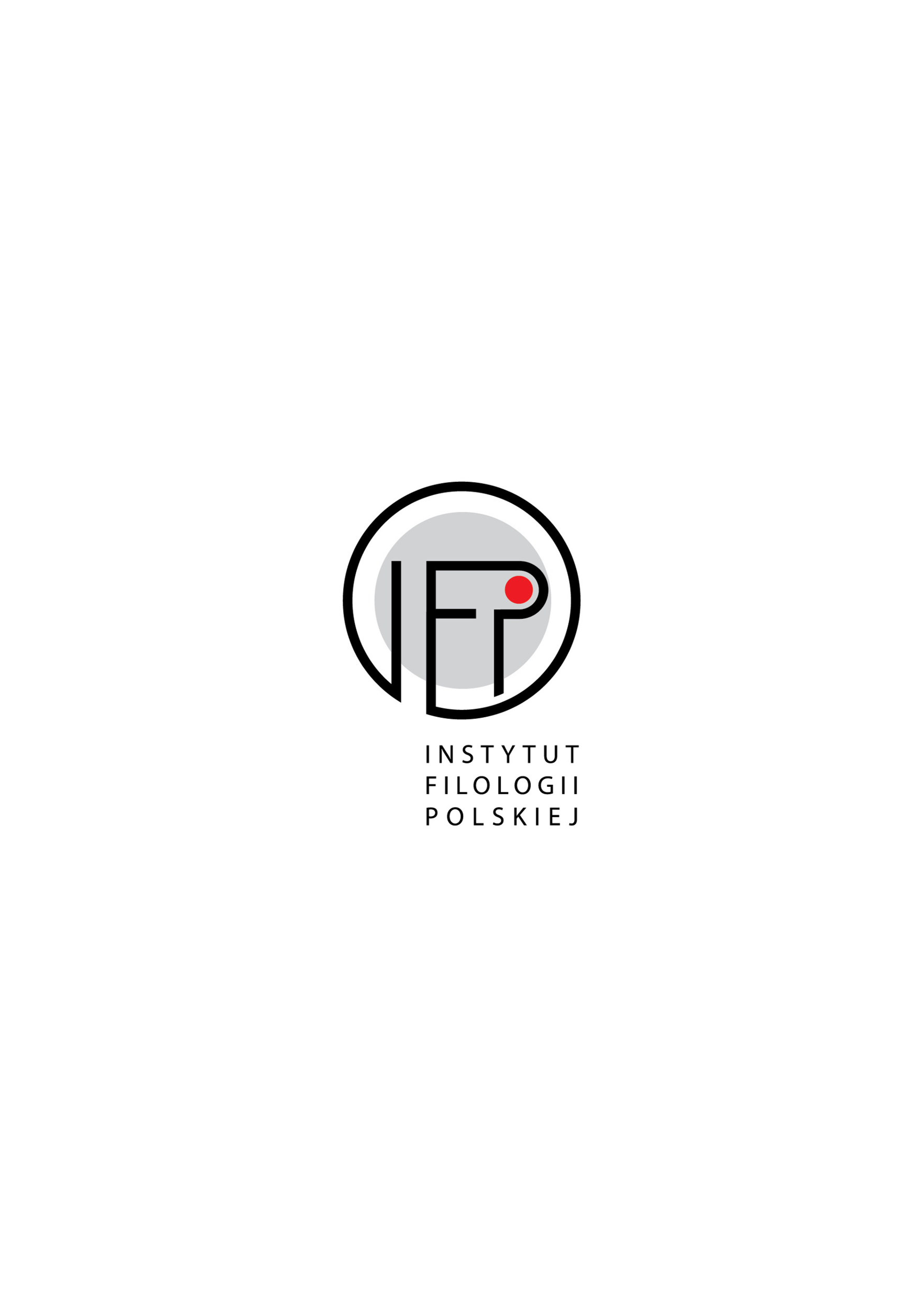 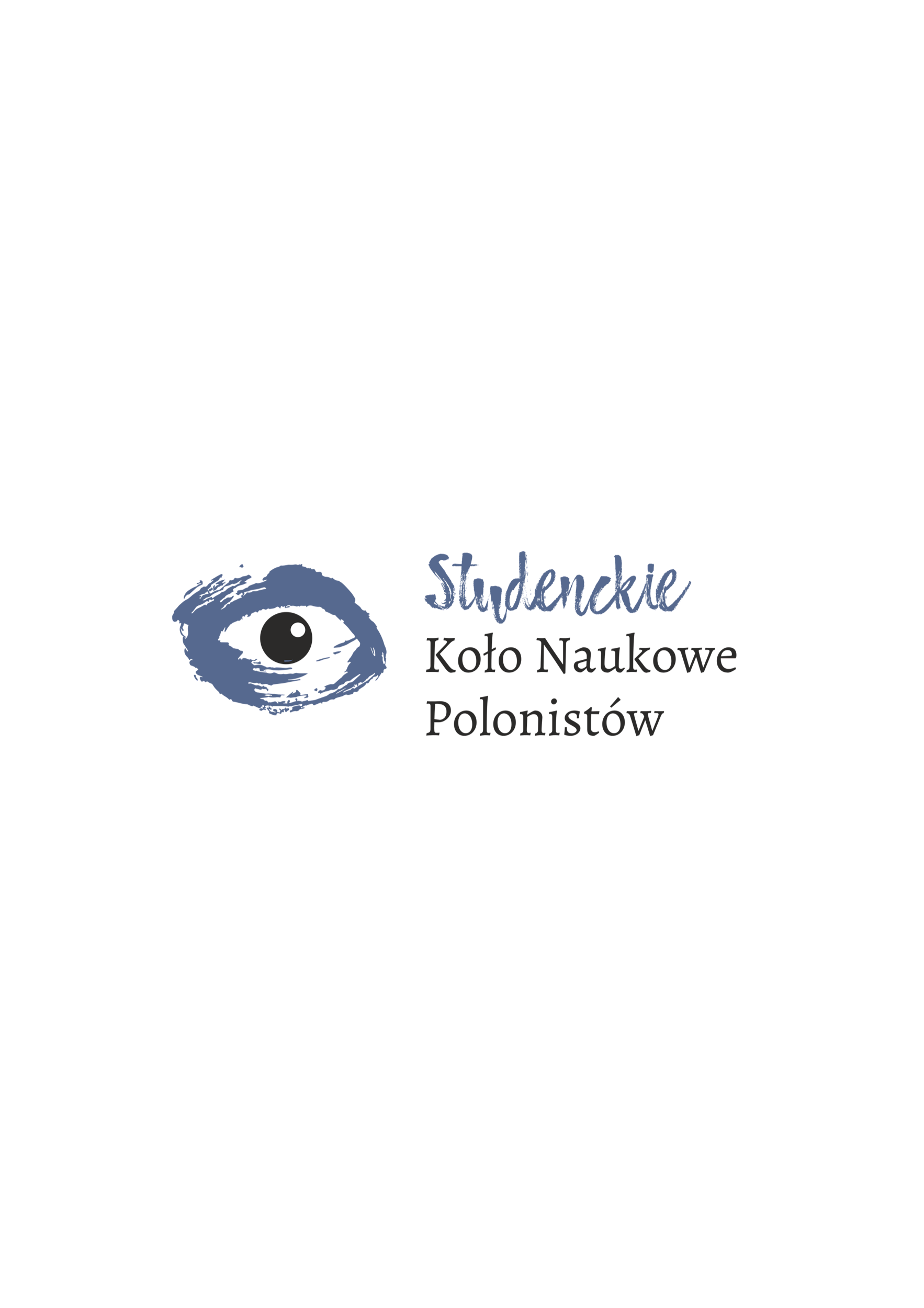 
Studencko-doktorancka konferencja naukowaSzymborska wielostronnie. W stulecie urodzin noblistki19–20 kwietnia 2023 rokuStudenckie Koło Naukowe Polonistów IFP UPOstateczną decyzję o formule spotkań (tradycyjnych lub zdalnych) uzależniamy od pozyskania środków grantowych, finansujących wydarzenie. Mamy jednak nadzieję na dwudniowe obrady w murach naszej uczelni. Formuła zdalna nie będzie się wiązała z żadnymi opłatami, natomiast formuła stacjonarna będzie oznaczała tylko koszty noclegów, które wówczas uczestnicy poniosą we własnym zakresie. Dwa obiady, jedną kolację, poczęstunki kawowo-deserowe w trakcie przerw i bilety na jedno artystyczno-kulturalne wydarzenie towarzyszące (spektakl lub wystawę) zapewni wtedy organizator.Zarząd SKNP oraz opiekun naukowy Koła:lic Aleksandra Szymoniaklic. Ewelina Wójcigalic. Marcelina Plutadr hab. Katarzyna Wądolny-Tatar, prof. UPImię i nazwisko Tytuł/stopień naukowyUczelnia (afiliacja)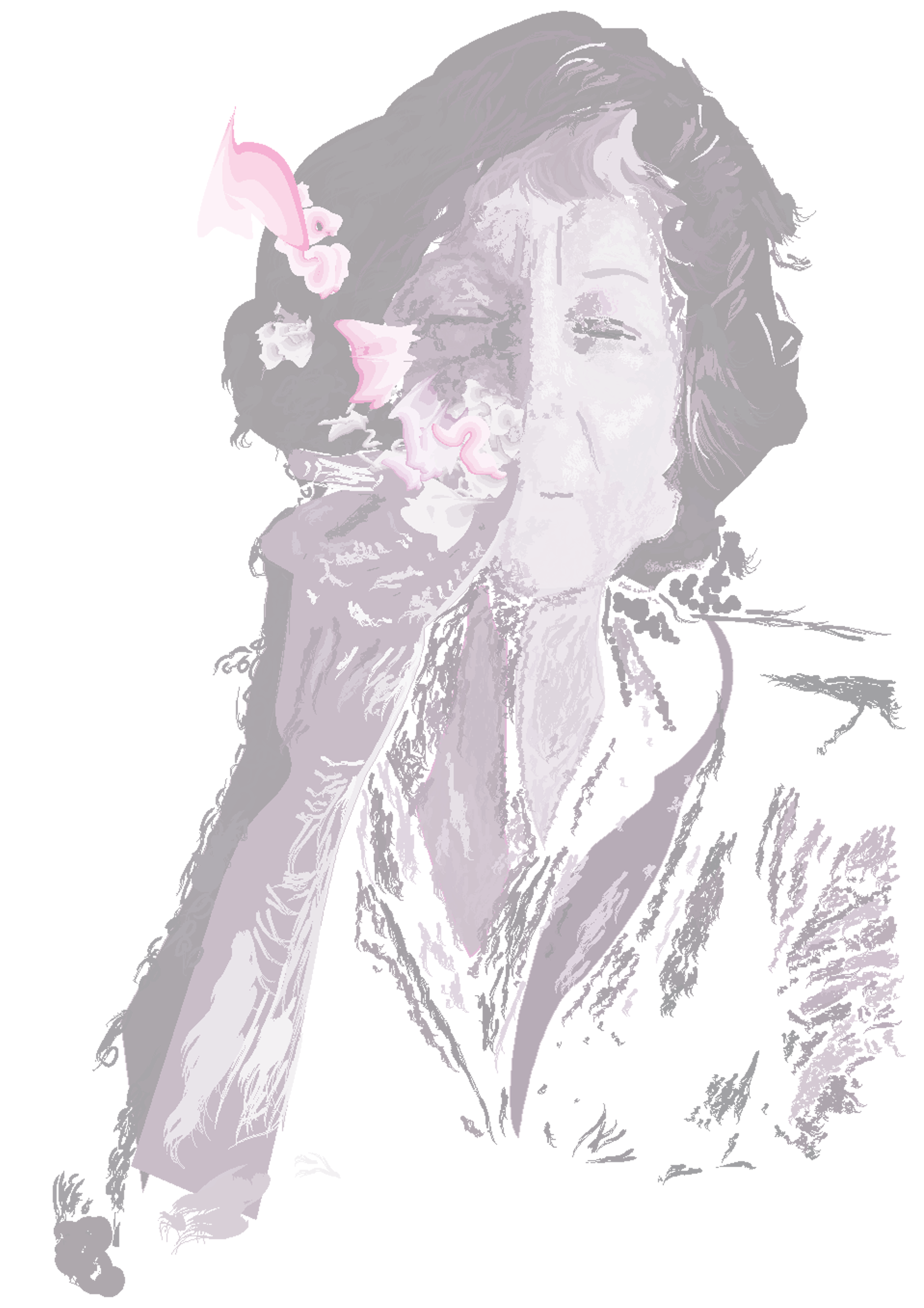 Adres mailowyNumer telefonuTemat wystąpieniaAbstrakt (do 800 znaków)